カーターの妹が生まれました。アナベラ ナディアカーターの妹が生まれました。アナベラ ナディア生年月日: [日付]、出生時刻: 3:47 AM
体重: 3,800 グラム、身長: 53 cmマーク、エイミー、カーター & アナベラより生年月日: [日付]、出生時刻: 3:47 AM
体重: 3,800 グラム、身長: 53 cmマーク、エイミー、カーター & アナベラより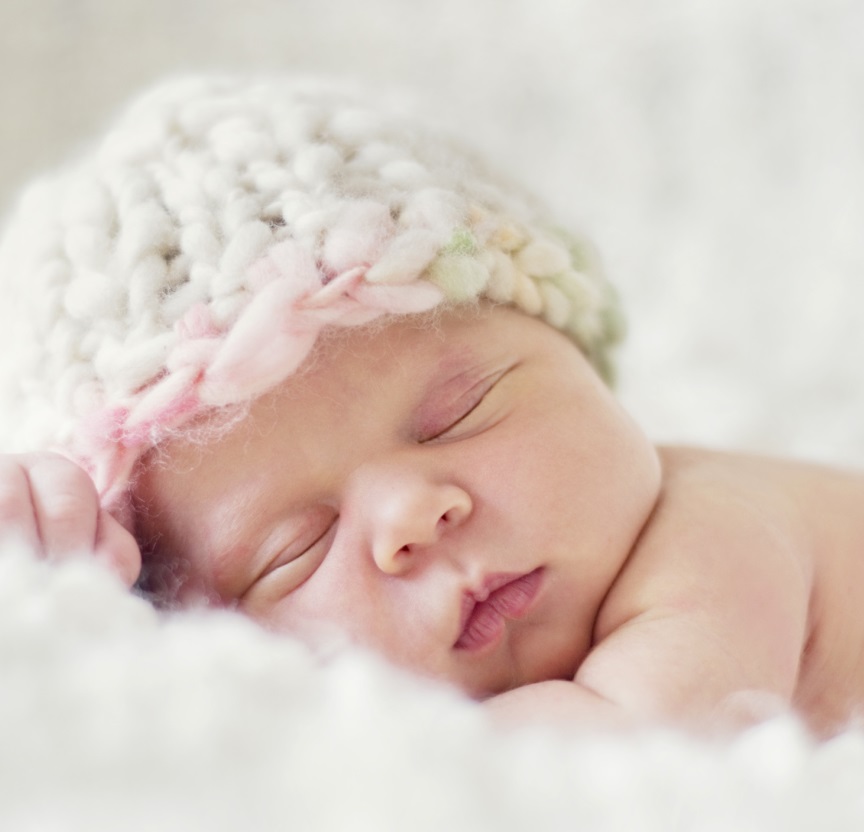 